The Natural Fiber Basketry Guild NFBG meets the first Saturday of each month from 10am to 12am except July. Using material gathered from your back yard or open field, members learn to grow, collect, store, split and weave these free fibers. Gourds, sea weed, paper making...anything fibrous can be created into vessels of beauty.

Feb
Drill holes in Crepe Myrtle branches to insert ribs for a melon basket. Using vines ‘in season’ we will start the weaving process. 10am to Noon, Kudzu Bale Barn, Walhalla, SC

Mar
Service Project/Field Trip to Pickens, Rensing Center
We will cut Wisteria from the Garden area, keep as much as we need to finish February’s project, then bundle up the prodigious vine offering it for sale to those wanting to experiment with natural fibers at the June Convention  We will hopefully be able to see Oconee Bells blooming too. Email Nancy Basket for Rensing address. Meet there at 10AM

Apr
Finish your ribbed basket with Wisteria, Kudzu, English Ivy vines.
Kudzu Bale Barn, Walhalla, SC
10 am to noon.

May
Pyrotechnics on gourd pieces...
Using Debbie Wilson’s tools we will learn how to burn designs into future basket bases/lids.
Kudzu Bale Barn, Walhalla, SC

June
Bring your unfinished natural basket projects to work on. Who will help display your work at our NFBG to the Greenville Basket Guild members at their Convention? 
Kudzu Bale Barn, Walhalla, SC

July
No meeting. Happy 4th!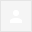 AugKudzu Paper making! Learn how to process leaves for paper and embed flowers in several sheets. Natural dyes will be discussed and used. 100 percent kudzu paper will be demonstrated... bring your strong arms for pounding. Kudzu Bale Barn, Walhalla, SC10am-12SeptShifu is the process of turning paper into cloth. Come experiment with that technique. Also learn cordage to use as sea grass in baskets. See how to rett green kudzu vines into thick and thin fibers for weaving or basketmaking. Kudzu Bale Barn, Walhalla, SC 10am-noon